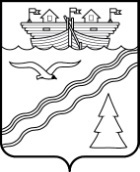 Администрация рабочего поселка Красные БакиКраснобаковского района Нижегородской областиПОСТАНОВЛЕНИЕот 31 мая 2019 г.                                                                                            № 155О предоставлении разрешения на применение отклонения от предельного (минимального) размера земельного участкаРуководствуясь «Правилами землепользования и застройки территории р.п. Красные Баки Краснобаковского района Нижегородской области» утвержденные решением поселкового Совета рабочего поселка Красные Баки Краснобаковского района Нижегородской области № 3 от 14.02.2019 года, на основании письменного обращения Трусовой Н.А. от 30.05.2019 года, Администрация рабочего поселка Красные Баки постановляет:Предоставить разрешение на отклонение от установленного Правилами землепользования и застройки территории р.п. Красные Баки Краснобаковского района Нижегородской области минимального размера земельного участка, общей площадью – 26 кв.м., расположенного по адресу: Российская Федерация, Нижегородская область, Краснобаковский муниципальный район, городское поселение рабочий поселок Красные Баки, р.п. Красные Баки, ул. Верхняя Слобода, в 12 метрах на север от дома № 23, категория земель: земли населенных пунктов, вид разрешенного использования: Для ведения личного подсобного хозяйства.Контроль за исполнением настоящего Постановления оставляю за собой.Глава Администрации 				                                     Е.В. Шмелева